 Становище				от доц. д.н. Румен В. Караганевна дисертационен труд „България и Балканският пакт 1934 – 1941 г.” на докторант Елиза В. Танева за присъждане на образователната и научна степен „доктор” по професионално направление 2.2. История и археология, научна специалност „История на България”, шифър 05.03.06. (Нова българска история 1878 – 1944 г.), във връзка с решение на Факултетния съвет на Историческия факултет на Софийски университет „Св. Климент Охридски”, съгласно Протокол № 11, от 13.07.2021 г. и Заповед на Ректора РД 38-333/ 13.07.2021 г.С финала на Първата световна война и подписването на мирните договори, определени части от Стария континент претърпяват солидни териториални прекроявания със съответни валенции върху несретната съдба на засегнатото от въпросните декретирания население, водещи до икономическа обреченост на държави и народи, парализираща беззащитност, гнетяща профанизация в политическите и поведенческите нрави. Разбира се, всичко изброено в пълна степен важи и за българската действителност. Първоначално обхваналата Царството каталепсия с течение на времето малко по малко отшумява. За това, освен естествените механизми на оцеляването, допринасят и някои от изначачално заложените от победителите кълнове в общуването. Те се базират на географията или комуникационни проекти (Барцелонски споразумения 1921 г.; международни комисии по навигация на големите реки, също по регулация през Протоците); стъпки към диалогичността в международната взаимност по принцип, а и през инструментариума на ОН; полинационалните сдружения на професионална основа и др. Към края на 1925 г. става възможно да се осъществи обединителното събиране на редица европейски държави в Локарно, завършило с подписването на протоколи с миротворски платформи по уреждане на конфликтни ситуации. Въпросният повей в международните отношения е последван през годините от две конференции под егидата на ОН по разоръжавенето, пакт „Бриан – Келог” по отказ от военни кофронтации. Веднага следва да бъде отбелязано, че на всички изброени събития и тенденции, както и по-късните им релации, акуратно, на точното място и убедително в подкрепа на градената теза е отделено внимание в дисертационния труд на Ел. Танева. Уводът е написан с подобно отношение и подход, съдържащ неотменните съставки в проучване от подобен тип. Впечатлителен е изчерпателният историографски обзор по темата, както и коментарът по наличния документален масив. Въведена е пълна яснота по използваната терминология в годините назад, нюансите, „рождените” им дати и пр. Убедителни са пасажите, отнасящи се до целите и задачите в изследването, аргументацията за начални и крайни години, също по подредбата на материала.Световната икономическа криза за известно време възпира следването духа на Локарно. Импулсивните желания за разбирателство, каквото да означава това, демонстрирани по различни поводи от великите сили, Малката антанта, балканските страни в различни комбинации, включително и България, все пак разкриват възможност по организиране на няколко поредни годишни балкански конференции. В националната историография съществува само милолетна „памет” за тях, което, съобразно конкретиката на дисертацията, напълно резонно е да намерят място в първата й част. С проследяванията си върху работата на 4-те балкански конференции, докторантът Ел. Танева най-вече се съсредоточава върху дейноста на българските участници по отстояване на националните интереси – малцинства, икономически и тарифни облагодетелствания, намеци за териториални отстъпки и др. Проведените разисквания представляват ценен материал за размисъл във МВРИ съобразно бъдещите демарши на институцията.В следващата глава Ел. Танева анализира договореността от 9.II.1934 г., като по-обстойно внимание обръща на Тайния протокол. В съответните пасажи аргументирано се сочи по-голямата тежест на въпросния документ, тъй като чрез него Балканският пакт „се превръща във военна структура”. И нататък следва логичното заключение на автора, че обвързването на териториалното статукво на Балканите с милитаристични гаранции от обкръжението, по съвършен начин бламира възможността за участие на България в пакта. Последващото обстойно съсредоточаване около международните отгласи по сключването на регионалния пакт и свързаната с това събитие политика на деветнайсетомайските управници, придава завършеност на частта, отнасяща се до началната фаза от витаещите тежнения по целокупност на обединителния процес в ареала. В заключителната глава Ел. Танева се спира на перипетиите, пред които се изправя българската дипломация, имащи преки или по-опосредствени отношения с балканскоантанския блок. В текста успешно се реконструира порядъчно заплетената ситуация, при която официална София, на основата на ред споразумителни знаци на разбирателство с Югославия и Турция (Монтрьо 1936 г.), прави опити да внесе дискомфорт сред участниците в алианса, с което да постави на изпитание сключването на целокупно тяхно военно споразумение. Междувременно отправяните покани до България за приобщаването й към алианса по същество са дежурни и проформа, придружени от енигматични подмятания, понякога дори с териториален привкус. Обаче след подписването на съседската военна конвенция през 1936 г. и препотвърждаването й през 1937 г., по мнението на докторант Танева, подобни апели стават изначално обречени. Убеден съм, че и Солунското споразумение от лятото на 1938 г., въпреки оптимистично-пропагандната шумотевица около него, би следвало да се възприема с подобна натовареност като през предшестващите две години. Основанията – идва реч за един демодиран, набързо скалъпен театрален етюд, с гарантирани лицемерни аплаузи на финала. Всеизвестно е, че Царството „тайно” и методично се въоръжава, тъй че въпросният акт е без съмнение „брадясал”, при това извършен по юридически несъстоятелен ред. При положение, че пактово обвързаните „миротворци” намират някаква символика от срещата на петимата „големи” в Солун като желан завършек на политическия им проект, българските управляващи са на различно мнение. Тъкмо това с вещина е проследила Ел. Танева в следващите параграфи. Като анализира ясно жалонираните и разочароващи за съседите намерения на официална София, последователно афиширани в Директива № 19 и 25 и априлското правителствено заседание 1940 г., за да достигне до финалните акорди по разпадането конструкцията на Балканския пакт след септември 1940 г.Дисертационният труд е спасителен по отношение на образувалия се вакуум от около 15-20 години по странене на колегията от занимания с аспекти на външната политика на Третото българско царство и прецизиране на мястото му в международните отношения. Преценявам това за важно и изключително отговорно. Несъмнено представената от Ел. Танева дисертация е сериозна заявка по заличаване на въпросния дефицит. Свидетели сме на сполучливо избран значим проблем от сложните отношения Балканите през 30-те години на ХХ век. Трудът е изпълнен в професионално изискан стил, съдържателно и аналитично. Изказът е научно издържан, но и увлекателно обагрен. Представеният автореферат обективно и цялостно отразява съдържанието на работата. Всичко това ми дава основание без колебания да гласувам положително за присъждането на Елиза Валентинова Танева образователната и научната степен „доктор“ . 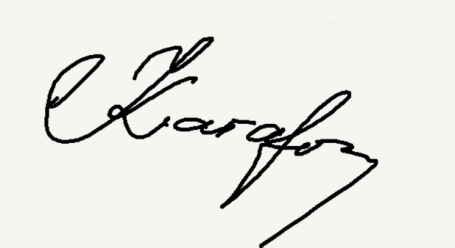 12.Х.2021 г.   София